ОБЛАСТЬ ПРИМЕНЕНИЯ1.1. Настоящее положение об обучении по индивидуальному учебному плану, в том числе, ускоренном обучению, студентов, осваивающих в ЧОУ ВО ИИЯ основные образовательные программы высшего образования устанавливает общие требования к процедуре обучения по индивидуальному учебному плану, в том числе ускоренному обучению, студентов в Частном образовательном учреждении высшего образования ИНСТИТУТ ИНОСТРАННЫХ ЯЗЫКОВ (далее по тексту – ЧОУ ВО ИИЯ, институт).1.2. Обучение по индивидуальному учебному плану в ЧОУ ВО ИИЯ осуществляетсяв соответствии с законодательством Российской Федерации в области высшего образования.НОРМАТИВНЫЕ ССЫЛКИНастоящее положение разработано в соответствии сФедеральным законом «Об образовании в Российской Федерации» №273-ФЗ от29.12.2012,Порядком организации и осуществления образовательной деятельности по образовательным программам высшего образования – программам бакалавриата, программам специалитета, программам магистратуры, утвержденным приказом Минобрнауки России от 05.04.2017 г. № 301,уставом ЧОУ ВО ИИЯ.ТЕРМИНЫ И ОПРЕДЕЛЕНИЯИндивидуальный учебный план - учебный план, обеспечивающий освоение основной профессиональной образовательной программы (далее по тексту - ОПОП ВО) на основе индивидуализации ее содержания с учетом особенностей и образовательных потребностей конкретного обучающегося.Ускоренное обучение – освоение ОПОП ВО обучающимся, который имеет среднее профессиональное или высшее образование, и (или) обучается по образовательной программе высшего профессионального образования, и (или) имеет способности и (или) уровень развития, позволяющие освоить ОПОП ВО в более короткий срок по сравнению со сроком получения высшего образования по образовательной программе, установленным институтом в соответствии с федеральным государственным образовательным стандартом (далее по тексту – ФГОС), по индивидуальному учебному плану.Переаттестация - зачет институтом полностью или частично отдельных дисциплин (модулей) и (или) отдельных практик, на основе оценки результатов обучениякомпетенций, сформированных при освоении программы среднего профессионального образования.Перезачет - зачет институтом по результатам аттестации полностью или частично отдельных дисциплин (модулей) и (или) отдельных практик, освоенных в других образовательных организациях высшего образования при получении предыдущего высшего образования.ИНДИВИДУАЛЬНЫЙ ПЛАН ОБУЧЕНИЯ СТУДЕНТОВ4.1. Лица, осваивающие в институте ОПОП ВО, имеют право на обучение по индивидуальному учебному плану, в том числе на ускоренное обучение.4.2. Прием в институт граждан, выразивших желание на ускоренное обучение по индивидуальному учебному плану, осуществляется на общих основаниях в соответствии с Правилами приема в институт.4.3. Обучение по индивидуальному учебному плану, в том числе ускоренное обучение, осуществляется на основании личного заявления лица, выразившего желание обучаться по индивидуальному учебному плану, на имя ректора или первого проректора института.На обучение по индивидуальному плану обучающиеся могут быть переведены в следующих случаях: - перевод из других вузов;- перевод на другую форму обучения;- лицо с ОВЗ- лицо, имеющее ребенка в возрасте до 3-х лет (в случае отказа от академического отпуска)- лицо, осуществляющее уход за тяжело больным членом семьи.Заявление на обучение по индивидуальному учебному плану может быть представлено в приемную комиссию одновременно с документами, подаваемыми для поступления в институт (для лиц, имеющих среднее профессиональное или высшее образование), или после прохождения промежуточной аттестации.4.4. Объем образовательной программы в зачетных единицах, не включая объем факультативных дисциплин (модулей), и сроки получения высшего образования по образовательной программе по различным формам обучения при ускоренном обучении устанавливаются ФГОС (в случае, если сроки получения образования не указаны во ФГОС, то для их определения следует руководствоваться п. 4.10 настоящего положения).Объем образовательной программы не зависит от обучения по индивидуальному учебному плану, в том числе ускоренного обучения.Для инвалидов и лиц с ОВЗ срок получения образования по индивидуальному учебному плану может быть увеличен не более, чем на 1 год по сравнению со сроком , установленным учебным планом.4.5. Сокращение срока получения высшего образования по основной профессиональной образовательной программе при ускоренном обучении осуществляется посредством:зачета (в форме переаттестации или перезачета) полностью или частично результатов обучения по отдельным дисциплинам (модулям) и (или) отдельным практикам, освоенным обучающимся при получении среднего профессионального образования и (или) высшего образования (по иной образовательной программе);повышения темпа освоения ОПОП ВО.4.6. Зачет результатов обучения осуществляетсяобучающемуся по программе бакалавриата – на основании представленного обучающимся диплома о среднем профессиональном образовании, диплома бакалавра,диплома специалиста, диплома магистра, справки об обучении или о периоде обучения;4.7. В отношении лиц, имеющих среднее профессиональное или высшее образование, решение об ускоренном обучении по индивидуальному учебному плану принимается в течение 2 месяцев после зачисления такого лица в институт на основании личного заявления и представленного претендентом диплома о среднем профессиональном образовании или диплома о высшем образовании, а также пройденной аттестации.Для ускоренного обучения по индивидуальному учебному плану институтом могут формироваться специальные учебные группы обучающихся, имеющих близкий исходный уровень образования.4.8. В отношении лиц, не имеющих указанных в п. 4.6 документов, сокращение срока получения образования при ускоренном обучении может осуществляться посредством повышения темпа освоения ОПОП ВО.Решение о повышении темпа освоения ОПОП ВО принимается на основании отличных результатов прохождения обучающимся промежуточной аттестации.4.9. При формировании индивидуального учебного плана, в том числе с ускоренным сроком обучения на основе действующей ОПОП ВО с полным сроком обучения, учитываются особенности и образовательные потребности конкретного обучающегося, в частности, возможности:участия обучающегося в формировании содержания своего профессионального образования;выбора факультативных и элективных учебных курсов, дисциплин (модулей) из перечня, предлагаемого институтом;освоения наряду с учебными курсами, дисциплинами (модулями) по осваиваемой образовательной программе любых других учебных курсов, дисциплин (модулей),преподаваемых в институте, а также учебных предметов, курсов, дисциплин (модулей), преподаваемых в других организациях, осуществляющих образовательную деятельность.Учебные курсы, дисциплины (модули) по осваиваемой образовательной программе, изученные в других организациях, осуществляющих образовательную деятельность, могут быть зачтены институтом в установленном настоящим положением порядке.4.10. При обучении по индивидуальному учебному плану годовой объем ОПОП ВО не может превышать 75 зачетных единиц и может различаться для каждого учебного года.При ускоренном обучении в указанный годовой объем ОПОП ВО не включается трудоемкость дисциплин (модулей) и практик, зачтенная в соответствии с п. 4.5 положения.4.11. При переводе объема изученных дисциплин, выраженных в часах, в зачетные единицы следует руководствоваться соотношением: одна зачетная единица эквивалентна 36 академическим часам.4.12. В индивидуальных учебных планах должны предусматриваться:перечень,  трудоемкость,  последовательность  изучения  дисциплин  (модулей),рассчитанных на полный нормативный срок обучения по очной форме;увеличение доли самостоятельной работы обучающегося;общая трудоемкость дисциплин, устанавливаемых институтом по выбору обучающегося, в объеме не менее, чем указано в соответствующем ФГОС по направлению подготовки (специальности);учебное время на практики;соблюдение логической и содержательно-методической взаимосвязи дисциплины(модуля) с другими блоками, дисциплинами (модулями), практиками, предусмотренными ОПОП ВО института с полным нормативным сроком обучения.4.13. В качестве программ учебных дисциплин (модулей), практик, промежуточнойгосударственной итоговой аттестации при обучении по индивидуальным учебным планам используются программы, разработанные для ОПОП ВО с полным нормативным сроком обучения по очной или иной форме и указанием особенностей их освоения в условиях ускоренного обучения.4.14. При наличии оснований (на основании решения аттестационной комиссии)перевод обучающегося на обучение по индивидуальному учебному плану (в том числе ускоренное) производится приказом ректора.4.15. Студент, обучающийся по индивидуальному учебному плану по ускоренной программе, имеет право по письменному заявлению на имя ректора перевестись на обучение по ОПОП ВО с полным нормативным сроком обучения.АТТЕСТАЦИОННЫЕ КОМИССИИ5.1. Для проведения переаттестации (перезачета) в составе института формируется аттестационная комиссия. Состав аттестационных комиссий утверждается приказом ректора.5.2. Сроки переаттестации и график работы аттестационной комиссии устанавливается председателем комиссии.5.3. Аттестационная комиссия принимает решение о переаттестации (перезачете) дисциплин (практик) или их разделов на основании собеседования со студентами или в иной форме, определяемой институтом.5.4. Результаты переаттестации (перезачета) вносят в индивидуальный план, включающий перечень и трудоемкость (объемы) переаттестованных (перезачтенных) дисциплин (разделов дисциплин) и практик с оценкой или зачетом (в соответствии с формой промежуточной или итоговой аттестации, установленной учебным планом специальности по соответствующей ОПОП с полным сроком обучения), а также срок ликвидации академической задолженности отдельными обучающимися, возникшей при переходе к обучению по индивидуальному учебному плану на основе разных образовательных программ, несовпадении форм отчетности (при необходимости).5.5. Записи о переаттестованных (перезачтенных) в полном объеме дисциплинах вносятся в зачетные книжки студентов заведующей учебной частью.5.6. На основании личного заявления по решению Ученого Совета студенту могут быть переаттестованы (перезачтены) ранее изученные дисциплины в качестве дисциплин по выбору, устанавливаемых институтом.5.7. При переводе студента в другой вуз или отчислении до завершения освоения образовательной программы записи о переаттестованных (перезачтенных) дисциплинах вносятся в справку об обучении.5.8. При оформлении диплома о ВО переаттестованные (перезачтенные) дисциплины вносятся в приложение к диплому.РЕАЛИЗАЦИЯ УСКОРЕННОГО ОБУЧЕНИЯ НА БАЗЕ СРЕДНЕГО ПРОФЕССИОНАЛЬНОГО ОБРАЗОВАНИЯ6.1. Возможность переаттестации по дисциплине (модулю), практике, их перечень,также форма переаттестации определяется аттестационной комиссией института на основе оценки результатов обучения (знаний, умений, навыков) и компетенций,сформированных при освоении  имеющей  государственную  аккредитацию  программысреднего профессионального образования, в соответствии с требованиями ФГОС ВО по соответствующему направлению подготовки (специальности).6.2. Обучающийся в ИИЯ, имеющий среднее профессиональное образование, подает в учебную часть заявление по установленной форме на переаттестацию дисциплин.своем заявлении обучающийся может заявлять к переаттестации любые ранее аттестованные дисциплины (модули), практики или их части.6.3. Перед аттестацией обучающемуся предоставляется возможность ознакомиться с программой дисциплины (практики), утвержденной институтом. Институт организует в необходимом объеме консультации с учетом требований ОПОП ВО по соответствующему направлению подготовки (специальности).РЕАЛИЗАЦИЯ УСКОРЕННОГО ОБУЧЕНИЯ НА БАЗЕ ВЫСШЕГО ОБРАЗОВАНИЯ7.1. Обучающийся в своем заявлении по установленной форме, поданном вдеканат, может заявлять к перезачету любые ранее аттестованные дисциплины (модули), практики или их части.7.2. Перезачет дисциплин (модулей), практик производится на основании аттестации с учетом следующих требований:название учебной дисциплины совпадает полностью или по содержанию дисциплине изучаемой в институте;форма промежуточной аттестации по диплому предыдущего высшего образования соответствует форме промежуточной аттестации дисциплины осваиваемого высшего образования;объем дисциплины (трудоемкость) по предыдущему образованию соответствует(в пределах 20%) или превышает количество зачетных единиц учебного плана осваиваемой ОПОП ВО.РЕАЛИЗАЦИЯ УСКОРЕННОГО ОБУЧЕНИЯ ЗА СЧЕТ ПОВЫШЕНИЯ ТЕМПА ОСВОЕНИЯ ОПОП ВО8.1. Обучающиеся, имеющие соответствующие способности и (или) уровень развития, продемонстрировавшие возможность освоения дисциплин (модулей) в более короткие сроки, могут подать письменное заявление на имя ректора о желании обучаться по ускоренной программе.8.2. Ученый совет института принимает решение о повышении темпа освоения ОПОП ВО на основании отличных результатов прохождения студентом промежуточной аттестации и утверждает индивидуальный учебный план. Решение ученого совета о переводе студента на ускоренное обучение утверждается приказом ректора института.Индивидуальный учебный план разрабатывается заведующей учебной частью совместно с обучающимся, с учетом способностей обучающегося и предоставленных ему возможностей при условии освоения обучающимся всего содержания, предусмотренного ОПОП ВО с полным нормативным сроком обучения.8.3. Перевод на ускоренное обучение может быть осуществлен не позднее, чем за год до предполагаемого срока окончания обучения.8.4. Обучающийся, переведенный на ускоренное обучение, имеет право сдавать экзамены и зачеты в соответствии с индивидуальным планом.8.5. Обучающемся, получившему разрешение на ускоренное обучение, предоставляется право свободного посещения занятий, проводимых в других группах по той же ОПОП ВО вне зависимости от курса и формы обучения.8.6. Основанием для перевода студента, обучающегося ускоренно, на следующий курс, является выполнение индивидуального учебного плана и успешное прохождение зачетно-экзаменационных сессий.8.7. По представлению декана обучающийся может быть переведен на обучение по ОПОП ВО с полным нормативным сроком освоения, если он не подтверждает способность к освоению дисциплин (модулей) в более короткие сроки и не выполняет индивидуальный учебный план.ПРИЛОЖЕНИЯ.Приложение № 1Образец заявления обучающегося о переводе на ускоренное обучение(для лиц, имеющих СПО или ВО)Ректору ЧОУ ВО ИИЯО.И. Бродович____________________________Ф.И.О. (полностью)Направление (специальность)_________________________ЗАЯВЛЕНИЕПрошу Вас после поступления в институт перевести меня на ускоренное обучение по индивидуальному учебному плану с учетом полученного ранее образования.Имею диплом о ______________________________________________________________(высшем/среднем профессиональном образовании, указать реквизиты документа)об окончании в _____ 20___ году _______________________________________________________(наименование образовательной организации)по специальности (направлению)_______________________________________________________(наименование специальности (направления))Дата	ПодписьПриложение № 2Образец приказа о переводе обучающегося на обучение по индивидуальному учебному плану (в том числе ускоренное)переводе обучающегося на ускоренное обучениепо индивидуальному учебному планусоответствии с Положением об обучении по индивидуальному учебному плану, в том числе ускоренном обучении, обучающихся, осваивающих в ЧОУ ВО ИНСТИТУТ ИНОСТРАННЫХ ЯЗЫКОВ основные образовательные программы высшего образованияп р и к а з ы в а ю:перевести обучающегося _____ курса очной (заочной, очно-заочной) формы обучения (специальности) ФИО студента________ на ускоренное обучение по индивидуальному учебному плану с 00.00.0000.Основание:	1. Личное заявление обучающегося с визой ректора (первого проректора).Протокол заседания аттестационной комиссии института от 00.00.0000__.(для лиц, имеющих СПО или ВО).Ректор ИИЯ	Ф.И.О.Приложение № 3Образец протокола заседания аттестационной комиссии попереаттестации (перезачету) дисциплин для лиц, имеющих ВО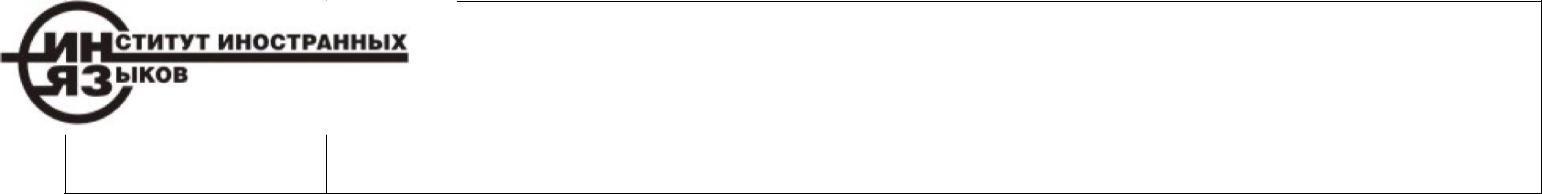 Частное образовательное учреждениевысшего образованияИНСТИТУТ ИНОСТРАННЫХ ЯЗЫКОВ(ЧОУ ВО ИНСТИТУТ ИНОСТРАННЫХ ЯЗЫКОВ)ПРОТОКОЛ заседания постояннодействующей аттестационной комиссииот _____ ____________ 20___ г.Присутствовали:Председатель комиссии:_____________________________Члены комиссии:  ______________________________________________________________________________________________________________________________________Секретарь комиссии:_________________________________Фамилия, имя, отчество аттестуемого: ____________________________________________________________________________________________________________________________________________________(фамилия, имя, отчество)Результаты аттестационных испытаний:Председатель аттестационной комиссии:_________________________________________ _______________________________________________________________(подпись)	__Члены комиссии:______________________________________________________________________________________________________________________________________________________________________________Приложение № 4Образец протокола заседания аттестационной комиссии по переаттестации (перезачету) дисциплин для лиц, имеющих ВО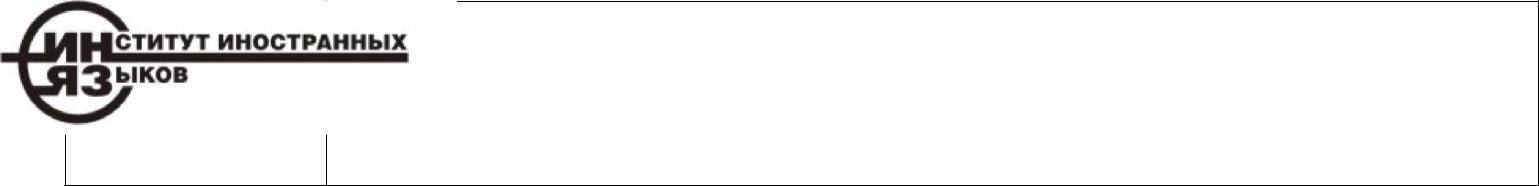 Частное образовательное учреждениевысшего образованияИНСТИТУТ ИНОСТРАННЫХ ЯЗЫКОВ(ЧОУ ВО ИНСТИТУТ ИНОСТРАННЫХ ЯЗЫКОВ)ПРОТОКОЛ заседания постояннодействующей аттестационной комиссииот _____ ____________ 20___ г.Присутствовали:Председатель комиссии:_________________________Члены комиссии:_______________________________Секретарь комиссии:____________________________Фамилия, имя, отчество аттестуемого:  ____________________________________________________________________________________________________________________________________________________(фамилия, имя, отчество)Постановили:4.1. Зачислить ______________________в число обучающихся на________ год обучения.4.2. Перезачесть дисциплины согласно листу аттестации.4.3 Рекомендации аттестационной комиссии:Установить срок ликвидации академической разницы учебных планов до ______________.Председатель_______________________________________________аттестационной комиссии:____________________________________(подпись)Члены комиссии:Секретарь аттестационнойкомиссии:______________________________________(подпись)Приложение № 5Образец заявления обучающегося переводе на ускоренное обучение за счет повышения темпа освоения ОПОП ВОРектору ЧОУ ВО ИИЯО.И. Бродовичстудента____________группы_____________________________________Ф.И.О. (полностью)ЗАЯВЛЕНИЕПрошу Вас перевести меня на ускоренное обучение за счет повышения темпа освоения основной образовательной программы по направлению подготовки (специальности) наименование направления подготовки (специальности) по индивидуальному учебному плану с учетом хороших результатов промежуточной аттестации.Дата	ПодписьПриложение № 6Образец индивидуального учебного плана ускоренного обучения студента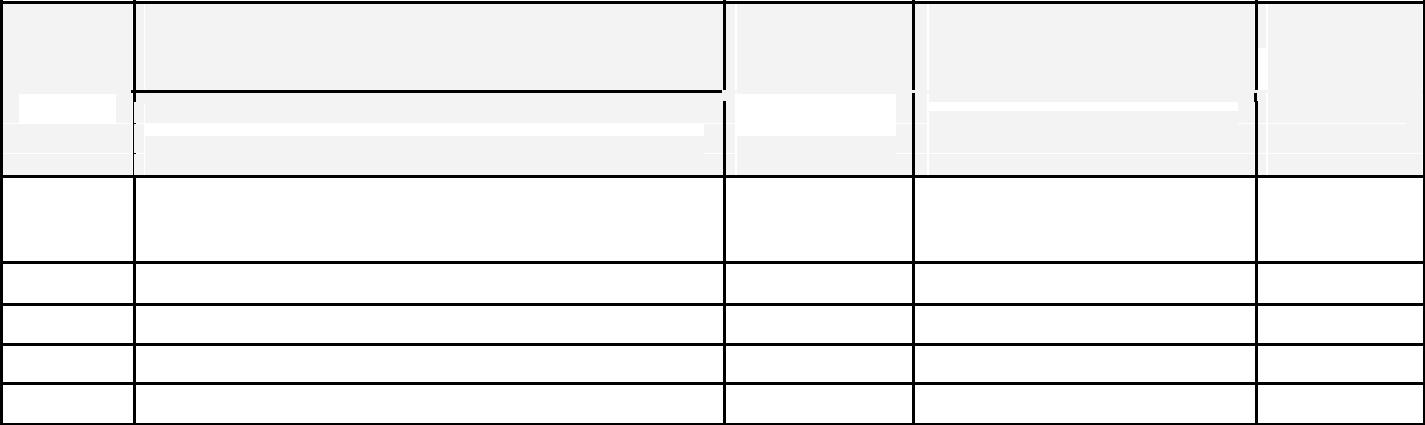 Ректор ________________________________________________.№№№Наименование дисциплиныНаименование дисциплиныРезультат испытанияРезультат испытанияДатаДатаПримечаниеПримечание111222СекретарьСекретарьаттестационной комиссии:аттестационной комиссии:____________________________________________________________________________________(подпись)Индивидуальный учебный планИндивидуальный учебный планФамилия, имя, отчество обучающегосяФамилия, имя, отчество обучающегосянаправление подготовки, профильнаправление подготовки, профильформа обученияДисциплинаОбщаяФорма контроля№ п/пнагрузкаФорма контроляСдано№ п/пнагрузкаЭкзамен/ЗачетСданокурс семестр(час)1.2.3.4.5.